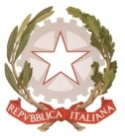 MINISTERO  DELL’ ISTRUZIONE, DELL’UNIVERSITA’, DELLA RICERCAUFFICIO SCOLASTICO REGIONALE PER IL LAZIOLICEO SCIENTIFICO STATALE“TALETE”						Roma, 21/10/2019 Ai docentiAgli alunniAi genitoriAlla DSGA Sig.ra P. LeoniAl personale ATAAll’Albo (sito web)CIRCOLARE N. 86Oggetto: 24  e 25/11/2019  -  Elezione rappresentanti nel Consiglio d’Istituto.I giorni  24 (domenica 8.00 – 12.00) e 25 (lunedì 8.00 – 13.30) Novembre 2019 si voterà per il rinnovo triennale dei rappresentanti delle componenti scolastiche (genitori, docenti  e personale ATA) e per il rinnovo annuale della componente alunni nel Consiglio d’Istituto. Gli elettori dovranno essere provvisti di un documento di riconoscimento valido (per gli studenti il libretto giustificazioni).Le liste dei candidati devono essere distinte per ciascuna delle componenti.I candidati e i presentatori di lista sono elencati con l’indicazione del cognome, nome, luogo e data di nascita, documento di riconoscimento valido.I candidati non possono far parte di altre liste della stessa componente.I presentatori di lista non possono  candidarsi.Le firme dei presentatori di lista e dei candidati devono essere autenticate dal Dirigente Scolastico e in sua assenza dal Collaboratore del Dirigente; solo successivamente possono essere consegnate in Segreteria (Sig.ra Lucia) dalle ore 09,00 del   04/11/2019 fino alle ore 12,00 del   08/11/2019.         .Le liste devono essere contraddistinte da un motto; alla presentazione verrà attribuito un numero riflettente l’ordine di consegna.Alunni		non più di 8 candidati	di cui solo n.4 eletti	con n.20 presentatoriGenitori		non più di 8 candidati	di cui solo n.4 eletti	con n.20 presentatotiDocenti		non più di 16 candidati 	di cui solo n.8 eletti	con n.20 presentatoriPersonale ATA	non più di 4 candidati	di cui solo n.2 eletti	con n. 3 presentatori.Il  08/11/19   dopo le 12,00 la commissione elettorale curerà l’affissione all’albo delle liste dei candidati.Gli elenchi degli elettori compilati distintamente per ogni componente, in ordine alfabetico, sono depositati presso la Segreteria.I genitori di più alunni iscritti a classi diverse dello stesso Istituto, votano una sola volta.Le riunioni per la presentazione dei candidati e dei programmi possono essere tenute dal                   06/11/19 al  22/11/2019.  In tale periodo possono essere affissi, negli appositi spazi, gli scritti riguardanti l’illustrazione dei programmi ed è consentita la distribuzione degli stessi.Le richieste per le riunioni devono essere presentate entro il   13/11/19. Tali riunioni devono tenersi fuori l’orario di servizio mentre  gli studenti possono chiederne lo svolgimento nelle ore di lezione.Informazioni su ubicazione seggi e organizzazione delle votazioni  sarà data successivamente.												FIRMATO										La Commissione Elettorale